Notice Inviting e-tenderOnline bids onitem rate basis are invited by the District Project Officer, Integrated Development Project, Kullu, HP on behalf of the Governor of Himachal Pradesh, through electronic tendering system on www.hptenders.gov.in under two covers system for the execution of under mentioned work from the eligible bidder:Note: The quantity may be increased or decreased at any stage during the execution of work or site conditions.The bids are to be submitted online which are to be encrypted and digitally signed by the contractor/firms. The bidders are advised to obtain digital signature certificate (DSC) from the suitable venders or any authorized agency at the earliest.Keydates:-Conditions:-The –tender documents shall be uploaded in two covers system.Cover-1shall contain scanned copies of “Eligibility information and Technical Bid”. Cover-II shall contain” Financial Bid” on the prescribed form.Cover-I:-The “Eligibility information and Technical Bid” shall contain Scanned copies of following documents duly uploaded in the bid:The intending bidders are required to pay the non-refundable tender form fee (INR 500/-) in form of demand draft payable at SBI Kullu or through e-Challan to District Project Officer, Integrated Development Project, Kullu  D.D. Code 981 Treasury Code : KLU00 in the revenue Head 0070-60-800: Other Receipt 17:                        E-procurement - OF TENDER FEE. The scanned copies of it shall be uploaded under cover-I & the original copies shall be submittedenclosed with the bids.The intending bidders are required to pay the refundable EMD/bid security in the form of TDR/FDR from a commercial bank separately pledged in favour of District Project Officer, IDP, Kullu, HP. The scanned copies of it shall be uploaded under cover-I & the original copies shall be submitted enclosed with the bids.  Uploading of scanned copy of PAN and offline submission with cover-I Uploading of scanned copy of GST registration and offline submission with cover-IUploading of scanned copy of work done certificate of similar work issued by the competent authority.Uploading of scanned copy of Provident Fund Code (EPF) issued by the competent authority and offline submission with cover-IUploading of scanned copy of Bank details of the bidder mentioning Name of the Bank, Branch Name, Account Number, IFSC, etc. and offline submission with cover-I Uploading of scanned copy of undertaking (Format attached in Tender Document) that I have carefully studied all the terms and conditions stipulated in the contract document before quoting the rates in the BOQ chart and offline submission with cover-I Undertaking to have sufficient labour and resource to carryout the work in stipulated period of time as per term & conditionsUploading of scanned copy of authorization letter regarding digital signature certificate (DSC) of the person authorized by the registered tenderer.Uploading of scanned copy of Contractor Registration Certificate issued by competent authority. Cover-II: Shall contain BOQ where contractor will quote his offer for each item in figures and words (INR) by giving total amount of the offer. Contractor shall not insert any additional conditions or other documentsin BOQ.General Instructionsfor e-tendering:-The contractor should register himself on website www.hptenders.gov.in and obtain user ID, password, before bidding. The bids of the contractors/firms who fail to fulfill the eligibility criteria will summarily be rejected. Similarly, if the technical bid is not found suitable at the time of scrutiny by the tendering committee, the bid shall be rejected and thus their Financial Bid shall not be considered.Entire tender process will be carried out online through above mentioned website. Contractors /firms are advised to procure e-Token/Digital signing certificate from suitable venders or from any authorized agency.Before submission of on-line Bids, Bidders must ensure that scanned copies of all necessary documents have been uploaded with the bid.										Sd/-													District Project Officer		Integrated Development Project,                                                                      									Kullu Distt. Kullu (HP)Endst.No No. IDP/A-I-6/Plt./RFQ/2022-23/_____________________/ Dated, Kullu  the/____________________	Copy forwarded to the:-Chief Project Director, IDP, Solan for favour of information and n/action please.Chairman and members tender opening committee for favour of information and necessary action as per bid condition of the tender notice in true spirit and compliance All APO’s under DPO Kullu for favour of information & wide publicity in the concerned GP.I.T. Section Incharge for favour of information and n/action. He is directed to upload the same on Project Web site website: http://www.hpidp.org/Tenders for wide publicity.Notice Board for vide publicity.District Project Officer,						Integrated Development Project, 									Kullu Distt. Kullu (HP)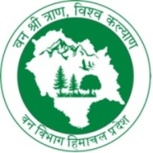                       H.P. Forest Department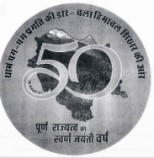 INTEGRATED DEVELOPMENT PROJECT (IDP)ForSource  Sustainability  And  Climate Resilient  Rain-fed AgricultureForest Complex, Uppar Dhalpur Kullu Distt. Kullu H.P- 175101Tel & Fax: - 01902-226627                 	                                      email- dpoidpkullu@gmail.com*****TENDER DOCUMENT FOR THE EXECUTION OF CIVIL WORKS(STEP Ref. No. 314237)S.NJob No.Description of WorksEstimated Cost Cost of Tender Form Period of completion Earnest Money1210/SMSConstruction of Secondry Minor Gravity Irrigation Scheme from Khanori Nallah for Vill.  Palgi ward No.3 GP Bhallan-I for the                         year 2022-235,01,358/-500Two Months10,000/-1Date of online publication.31.12.2022 at 10.00AM2Bid submission Start date and time.From 31.12.2022 From 10:30 AM3Bid Submission end date and time.Upto 20.01.2023upto11:00 AM4Submission of requisite Documents Offline mode as per cover-IUpto 20.01.2023 upto 11:00 AM5Date of opening Bids i.e. eligibility criteria cover -I.20.01.2023 at 11:30 AM6Date of opening of financial bid cover-II.20.01.2023 at 2:00 PM.